FAIM Program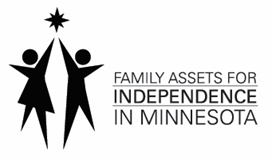 State Grant 2085 (enrolled in 2022)Guidelines for Personal Vehicle PurchasePrior to Purchase: Applicant may not already own a reliable vehicleMinimum enrollment of 1 year + 1 day (from first deposit date)Successful completion of Financial Wellness Training – 12 hours, may include 1:1 coachingSuccessful completion of Car Care/Buying Class – 10 hours, may include 1:1 coachingConsistent deposits to FAIM savings accountCoach to confirm that participant’s budget supports cost of vehicle ownership:Ability to pay vehicle insurance, gas, regular maintenance, repairs, tab renewal, driver’s license renewal, etc.  Include items from “Edmunds True Cost to Own”.Eligible Use of Funds:Purchase of a personal vehicle from a reputable dealership or private sellerVehicle purchase price (with taxes and fees) capped at $16,000 IF: Participant has additional savings toward purchase or can secure a loan at/below 5% interest for remaining balance after FAIM funds have been applied. Can the participant’s budget support loan payments?FAIM Funds CANNOT be used for:Vehicle purchased from an auction.Luxury, high-performance, or sport vehicle, motorhome/RV, semi, motorcycle, etc.Vehicle accessories or upgradesVehicle insuranceVehicle repairs / maintenanceVehicle loan paymentsFines/fees or cost to obtain MN driver’s licenseRequired Documentation for Payout:Copy of participant’s valid MN driver’s licenseProof of participant’s valid vehicle insuranceKelly Blue Book (kbb.com) or NADA (nadaguides.com) value for the car being purchased.Purchase price must fall between retail and private party value of these guidelines.Vehicle inspection report – with passing grade from a reputable mechanic/garage.W9 from the dealership/sellerSigned copy of Purchase Agreement (with description of vehicle and VIN)Copy required with payout request Another copy after purchase to show FAIM funds were applied to approved vehicle.Copy of the front and back of the title - and lien release (if applicable).Copy required with payout request Another copy after payout to verify transfer of ownership.Vehicle title transfer must be in FAIM participant’s name only.